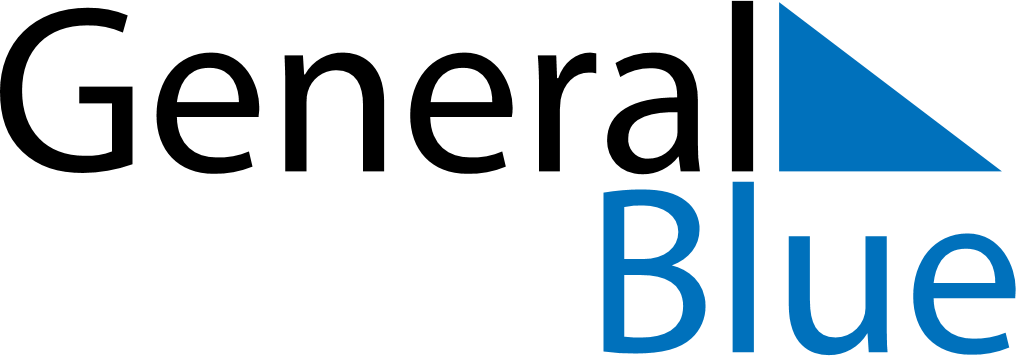 January 2024January 2024January 2024January 2024January 2024January 2024Olecko, Warmia-Masuria, PolandOlecko, Warmia-Masuria, PolandOlecko, Warmia-Masuria, PolandOlecko, Warmia-Masuria, PolandOlecko, Warmia-Masuria, PolandOlecko, Warmia-Masuria, PolandSunday Monday Tuesday Wednesday Thursday Friday Saturday 1 2 3 4 5 6 Sunrise: 7:49 AM Sunset: 3:16 PM Daylight: 7 hours and 27 minutes. Sunrise: 7:49 AM Sunset: 3:18 PM Daylight: 7 hours and 28 minutes. Sunrise: 7:48 AM Sunset: 3:19 PM Daylight: 7 hours and 30 minutes. Sunrise: 7:48 AM Sunset: 3:20 PM Daylight: 7 hours and 31 minutes. Sunrise: 7:48 AM Sunset: 3:21 PM Daylight: 7 hours and 33 minutes. Sunrise: 7:47 AM Sunset: 3:22 PM Daylight: 7 hours and 35 minutes. 7 8 9 10 11 12 13 Sunrise: 7:47 AM Sunset: 3:24 PM Daylight: 7 hours and 36 minutes. Sunrise: 7:46 AM Sunset: 3:25 PM Daylight: 7 hours and 38 minutes. Sunrise: 7:46 AM Sunset: 3:27 PM Daylight: 7 hours and 40 minutes. Sunrise: 7:45 AM Sunset: 3:28 PM Daylight: 7 hours and 42 minutes. Sunrise: 7:44 AM Sunset: 3:30 PM Daylight: 7 hours and 45 minutes. Sunrise: 7:44 AM Sunset: 3:31 PM Daylight: 7 hours and 47 minutes. Sunrise: 7:43 AM Sunset: 3:33 PM Daylight: 7 hours and 49 minutes. 14 15 16 17 18 19 20 Sunrise: 7:42 AM Sunset: 3:34 PM Daylight: 7 hours and 52 minutes. Sunrise: 7:41 AM Sunset: 3:36 PM Daylight: 7 hours and 54 minutes. Sunrise: 7:40 AM Sunset: 3:38 PM Daylight: 7 hours and 57 minutes. Sunrise: 7:39 AM Sunset: 3:39 PM Daylight: 8 hours and 0 minutes. Sunrise: 7:38 AM Sunset: 3:41 PM Daylight: 8 hours and 3 minutes. Sunrise: 7:37 AM Sunset: 3:43 PM Daylight: 8 hours and 6 minutes. Sunrise: 7:36 AM Sunset: 3:45 PM Daylight: 8 hours and 9 minutes. 21 22 23 24 25 26 27 Sunrise: 7:34 AM Sunset: 3:47 PM Daylight: 8 hours and 12 minutes. Sunrise: 7:33 AM Sunset: 3:48 PM Daylight: 8 hours and 15 minutes. Sunrise: 7:32 AM Sunset: 3:50 PM Daylight: 8 hours and 18 minutes. Sunrise: 7:30 AM Sunset: 3:52 PM Daylight: 8 hours and 21 minutes. Sunrise: 7:29 AM Sunset: 3:54 PM Daylight: 8 hours and 25 minutes. Sunrise: 7:28 AM Sunset: 3:56 PM Daylight: 8 hours and 28 minutes. Sunrise: 7:26 AM Sunset: 3:58 PM Daylight: 8 hours and 31 minutes. 28 29 30 31 Sunrise: 7:25 AM Sunset: 4:00 PM Daylight: 8 hours and 35 minutes. Sunrise: 7:23 AM Sunset: 4:02 PM Daylight: 8 hours and 38 minutes. Sunrise: 7:21 AM Sunset: 4:04 PM Daylight: 8 hours and 42 minutes. Sunrise: 7:20 AM Sunset: 4:06 PM Daylight: 8 hours and 46 minutes. 